  ВЕСТНИК 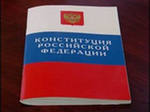 С    сельского поселения Старое           Усманово             Официальное издание  Администрации сельского поселения Старое УсмановоУчредитель газеты: Собрание представителей сельского поселения                                                                                                                                                                                                               Старое  Усманово муниципального района Камышлинский                     22октября 2018 года                                                                                                                                                                                             понедельник                                                                                                                                                                                           №20                    Выходит с  июня 2012 года	======================================================================================================Информация о работе прокуратуры Камышлинского районаЗа ненадлежащее обеспечение доступа к информации о деятельности органов местного самоуправления виновных лиц привлекут к ответственности Прокуратурой Камышлинского района проведена проверка в сельском поселении Камышла, в ходе которой установлено, что в нарушение требований закона информация о своей деятельности на официальном сайте в полном объеме, с учетом требований ст. 13 Федерального закона от 09.02.2009 №8-ФЗ «Об обеспечении доступа к информации о деятельности государственных органов и органов местного самоуправления» не размещается, в актуальном состоянии не поддерживается.По результатам проверки прокуратурой района в отношении должностного лица возбуждено дело об административном правонарушении по ч. 2 ст. 13.27 КоАП РФ (нарушение требований к организации доступа к информации о деятельности государственных органов и органов местного самоуправления и ее размещению в сети "Интернет"), которое для рассмотрения по существу направлено в мировой суд. Виновное лицо оштрафовано.В адрес главы сельского поселения Камышла внесено представление об устранении выявленных нарушений закона, которое рассмотрено и удовлетворено.Подготовлено прокуратурой  Камышлинского района 18.10.2018НАШ АДРЕС:446979Камышлинский районс. Старое Усманово, ул.Советская,д.1е-mаil: admstusman@yandex.ruТел. для справок:8-(84664)-3851933533БесплатноТираж 50 экз.Подписано в печать 22.10.2018 г. Главный редакторГлава сельскогопоселения Старое УсмановоМ.И.Шайдулин